           Советы музыкального руководителя для родителей от    Окутиной К.Ш.                                       для младших и старших дошкольников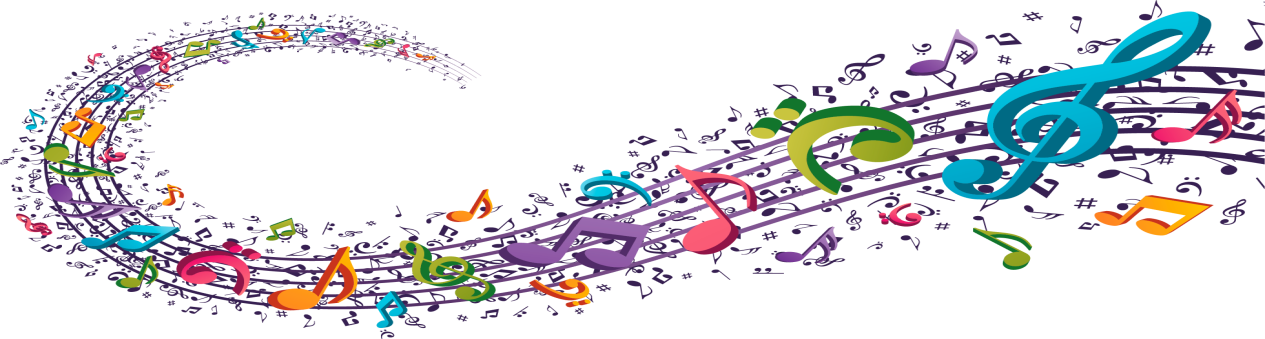                                       Музыкально-дидактические игры дома. Цель музыкально-дидактических игр - формировать у детей музыкальные и творческие способности в доступной игровой форме.Задачи:-развивать голос, интонацию; -развивать способность различать звуки по высоте; -развить  чувство ритма;-развивать тембровый и динамический слух;-эмоциональный отклик на музыку;-развивать музыкальную память; -побуждать к самостоятельным действиям.Педагогическая ценность музыкально-дидактических игр в том, что они открывают перед ребенком путь применения полученных знаний в жизненной практике.                                                       «Кто как ходит» Дидактическая задача: Развивать у детей чувство ритма, голос, интонацию, тембр.Игровая задача: Выстукивать кулачками, пальчиками или игрушкой ритм, который соответствует образу зверей (медведю, зайцу, мышонку).Петь голосом героя.                                                           «Лошадка» Дидактическая задача: Развивать у детей чувство ритма, голос, интонацию.Игровая задача: Прохлопывать заданный текстом ритмический рисунок. Игровые правила: Взрослый пропевает текст , а   ребенок прохлопывает и  пропевает  голосом в среднем регистре «Цок-цок-цок» "Вот лошадка - тонконожка - цок-цок-цок (хлопки).  Скачет, скачет по дорожке-цок-цок-цок.  Звонко цокают копытца- цок-цок-цок.  Приглашают прокатиться - цок-цок-цок".                                                           «Воробушки».   Петь высоким голоском воробушка. "Воробьи-воробушки- зернышки клюют клю-клю (пальчиком по столу)   Воробьи-воробушки-песенки поют:  Чик-чик, чик-чирик, чик, чик, чик (хлопки).   Чик-чик, чик-чирик, чик, чик, чик (хлопки).»                                                     «На чем играет Мишка»Дидактическая задача: Формировать умение различать тембры различных музыкальных инструментов: погремушки, барабана, бубна, ложек, дудочки, колокольчика. Развивать музыкальную память. Игровая задача: Запоминать звучание каждого инструмента. Попросить ребенка изобразить голос медведя (низкий, медленный)Игровые правила: Внимательно слушать какой инструмент играет.Ход игры: К ребенкув гости приходит мишка у него в лапах корзинка шумовыми и свистящими инструментами.  Ребенок угадывает, на чем играет мишка.                                                    «Кто в домике живет»Дидактическая задача: Развивать у ребенка музыкальную память, тембровый слух. Игровая задача: Связать героев сказок с определенным музыкальным инструментом. Игровые правила:  Ребенок запоминает и угадывает, кто в домике живет по звучанию соответствующего музыкального инструмента. Ход игры: ребенок знакомится с персонажами сказки, которые живут в музыкальном домике. У каждого персонажа есть любимый музыкальный инструмент: у медведя – бубен, у зайца– барабан, у петушка – погремушка, у птички - колокольчик. Дети запоминают, у кого из зверей какой любимый инструмент и угадывают его звучание.                                                                                            Спасибо за внимание!                                                                        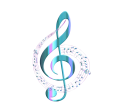                                             «МДОУ 218» октябрь 2023г.. 